ΠΡΟΣΚΛΗΣΗ ΕΚΔΗΛΩΣΗΣ ΕΝΔΙΑΦΕΡΟΝΤΟΣΓΙΑ ΤΗ ΘΕΣΗ ΤΟΥ ΔΙΕΥΘΥΝΤΗ ΕΠΙΜΟΡΦΩΣΗΣ ΚΑΙ ΔΙΑ ΒΙΟΥ ΜΑΘΗΣΗΣΤΟΥ ΚΕΝΤΡΟΥ ΕΠΙΜΟΡΦΩΣΗΣ ΚΑΙ ΔΙΑ ΒΙΟΥ ΜΑΘΗΣΗΣ (Κ.Ε.ΔΙ.ΒΙ.Μ.)ΤΟΥ ΠΑΝΕΠΙΣΤΗΜΙΟΥ ΠΕΛΟΠΟΝΝΗΣΟΥΑγαπητοί συνάδελφοι,Με την παρούσα Πρόσκληση σας ενημερώνουμε ότι μπορείτε να καταθέσετε Αίτημα εκδήλωσης ενδιαφέροντος για τη θέση του Διευθυντή Επιμόρφωσης και Δια Βίου Μάθησης του Κ.Ε.ΔΙ.ΒΙ.Μ.  του Πανεπιστημίου Πελοποννήσου. Το Αίτημα θα πρέπει να συνοδεύεται από σύντομο βιογραφικό σημείωμα, στο οποίο θα εμφανίζεται η εμπειρία σας στο σχεδιασμό, το συντονισμό και την  υλοποίηση  έργων και προγραμμάτων επιμόρφωσης, κατάρτισης, συνεχιζόμενης εκπαίδευσης και εν γένει δια βίου μάθησης. Το θέμα αυτό θα συζητηθεί στην 1η Συνεδρίαση του Συμβουλίου του Κ.Ε.ΔΙ.ΒΙ.Μ.  που θα πραγματοποιηθεί την Τετάρτη 21.11.2018. Οι αιτήσεις αποστέλλονται ηλεκτρονικά έως την Δευτέρα 19.11.2018 και ώρα 10:00 στην Γραμματέα του Συμβουλίου κ. Ελένη Σουρλά (sourla@uop.gr).Με εκτίμηση,Η Πρόεδρος του Κ.Ε.ΔΙ.ΒΙ.Μ.  Αναπλ. Καθηγήτρια Σοφία ΖυγάΑντιπρύτανης Έρευνας και Δια Βίου Εκπαίδευσης του Πανεπιστημίου Πελοποννήσου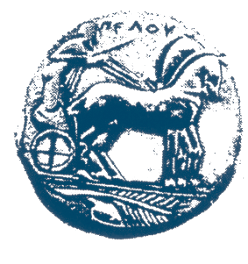 ΕΛΛΗΝΙΚΗ ΔΗΜΟΚΡΑΤΙΑΠΑΝΕΠΙΣΤΗΜΙΟ ΠΕΛΟΠΟΝΝΗΣΟΥ    ΚΕΝΤΡΟ ΕΠΙΜΟΡΦΩΣΗΣ ΚΑΙ ΔΙΑ ΒΙΟΥ ΜΑΘΗΣΗΣΔιεύθυνση: Ερυθρού Σταυρού 28 & Καρυωτάκη, 22131 ΤρίποληΤηλ.:2710-230000, fax: 2710-230005Πληροφορίες: Ελένη ΣουρλάΤρίπολη, 15/11/2018Αρ. Πρωτ.: 9207ΠΡΟΣ: Μέλη ΔΕΠ, Μέλη ΕΔΙΠ, Μέλη ΕΤΕΠ, Μέλη ΕΕΠτου Πανεπιστημίου Πελοποννήσου